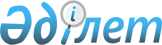 О внесении изменений и дополнений в постановление Правительства Республики Казахстан от 10 декабря 2002 года N 1297
					
			Утративший силу
			
			
		
					Постановление Правительства Республики Казахстан от 8 апреля 2005 года № 315. Утратило силу постановлением Правительства Республики Казахстан от 2 мая 2013 года № 448

     Сноска. Утратило силу постановлением Правительства РК от 02.05.2013 № 448 (вводится в действие со дня первого официального опубликования).     Правительство Республики Казахстан  ПОСТАНОВЛЯЕТ: 

     1. Внести в  постановление Правительства Республики Казахстан от 10 декабря 2002 года N 1297 "О нормативах распределения чистого дохода государственных предприятий на праве хозяйственного ведения" (САПП Республики Казахстан, 2002 г., N 44, ст. 441) следующие изменения и дополнения: 

     в преамбуле слова "В соответствии с постановлением Правительства Республики Казахстан от 24 апреля 2002 года N 470 "О Плане мероприятий по реализации Программы Правительства Республики Казахстан на 2002-2004 годы" исключить; 

     в Правилах определения, согласования и утверждения нормативов распределения чистого дохода государственных предприятий на праве хозяйственного ведения, утвержденных указанным постановлением: 

     в преамбуле: 

     после слов "О Правительстве Республики Казахстан" дополнить словами " Бюджетным кодексом Республики Казахстан от 24 апреля 2004 года"; 

     слова "Указом Президента Республики Казахстан, имеющим силу закона," заменить словами "Законом Республики Казахстан"; 

     слова ", Законом Республики Казахстан от 1 апреля 1999 года "О бюджетной системе" исключить; 

     дополнить пунктом 5-1 следующего содержания: 

     "5-1. Не производятся начисления части чистого дохода Предприятий, подлежащей перечислению в государственный бюджет, при отрицательном размере собственного капитала или, если размер собственного капитала Предприятия станет отрицательным в результате произведенного начисления части чистого дохода, подлежащей перечислению в государственный бюджет."; 

     в пункте 6 слова "результатах финансово-хозяйственной деятельности и бухгалтерского баланса" заменить словами "доходах и расходах за отчетный период"; 

     в пункте 7 слова ", утверждаемой Министерством экономики и бюджетного планирования Республики Казахстан" исключить; 

     в пункте 9 слово "административную" исключить; 

     пункт 10 после слов "Комитет финансового контроля" дополнить словами "и государственных закупок"; 

     в приложении к указанному постановлению: 

     графу 2, строки, порядковый номер 1, дополнить словами ", уголовно-исполнительной системы"; 

     графу 2, строки, порядковый номер 2, дополнить словами "; формирование и хранение государственного материального резерва Республики Казахстан"; 

     в графе 2, строки, порядковый номер 8, слово "кадастра" заменить словами "и земельного кадастров, Государственного реестра нормативных правовых актов Республики Казахстан". 

     2. Настоящее постановление вводится в действие по истечении десяти календарных дней после его первого официального опубликования. 

      Премьер-Министр 

     Республики Казахстан 
					© 2012. РГП на ПХВ «Институт законодательства и правовой информации Республики Казахстан» Министерства юстиции Республики Казахстан
				